Zadania do wykonania 1.12Zadanie 1 . Wykonaj kartę pracy.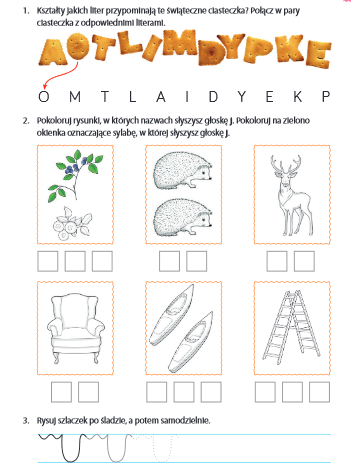 Zadanie 2. Wykonaj obliczenia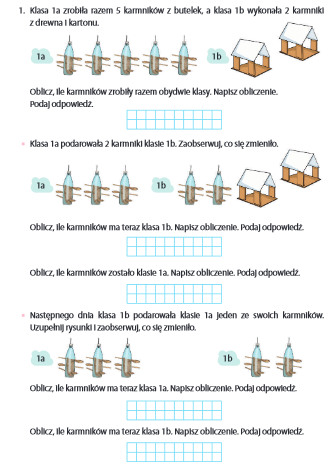 